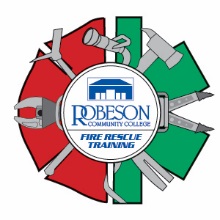 Firefighter Daytime Fall AcademyRobeson Community College Emergency Services Training Center5825 NC72 East, Lumberton, N.C. 28358REVISED Schedule of ClassesSeptember 12-13		Orientation and SafetySeptember 14-15		Alarms and CommunicationsSeptember 16		Fire BehaviorSeptember 19		Portable ExtinguishersSeptember 20-21		Personal Protective EquipmentSeptember 22-23		Forcible EntrySeptember 26-27		VentilationSeptember 29-30		LaddersOctober 3-4			Fire Hose Streams and AppliancesOctober 5			Foam Fire StreamsOctober 6-7			Loss ControlOctober 20-21		Building ConstructionOctober 24			Health and WellnessOctober 25-26		Safety and SurvivalOctober 27			Mayday*October 31			Emergency Medical Care*November 1-2		Rescue*November 3-4		Water Supplies*November 7-8		Sprinklers*November 9			Ropes*November 10		Traffic Incident Management*November 11		Fire and Life Safety*November 14-18		Level 1 Hazardous Materials Responder*November 28-Dec. 1	Fire Control*denotes schedule change due to college closing for Hurricane Matthew.All classes start at 0900 hours and will be held at the Emergency Services Training Center. Pre-registration is required. Please call Robert or Tammy at the training center at 910-738-7128.